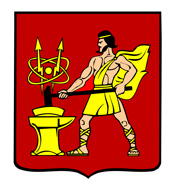 АДМИНИСТРАЦИЯ ГОРОДСКОГО ОКРУГА ЭЛЕКТРОСТАЛЬМОСКОВСКОЙ ОБЛАСТИРАСПОРЯЖЕНИЕ12.09.2022 № 246-рОб утверждении перечня должностных лиц, уполномоченных на работу в государственной информационной системе «Типовое облачное решение по автоматизации контрольной (надзорной) деятельности» в рамках муниципального контроля в сфере благоустройства на территории городского округа Электросталь Московской областиВ соответствии с Федеральным законом от 31.07.2020 № 248-ФЗ «О государственном контроле (надзоре) и муниципальном контроле в Российской Федерации», Положением о государственной информационной системе «Типовое облачное решение по автоматизации контрольной (надзорной) деятельности», утвержденным Постановлением Правительства Российской Федерации от 21.04.2018 № 482, Положением о муниципальном контроле в сфере благоустройства на территории городского округа Электросталь Московской области, утвержденного решением Совета депутатов городского округа Электросталь Московской области от 14.06.2022 №149/29:Утвердить перечень должностных лиц, уполномоченных на работу в государственной информационной системе «Типовое облачное решение по автоматизации контрольной (надзорной) деятельности», в рамках муниципального контроля в сфере благоустройства на территории городского округа Электросталь Московской области, согласно приложению к настоящему распоряжению. Разместить настоящее распоряжение на официальном сайте городского округа Электросталь Московской области в информационно-коммуникационной сети «Интернет» по адресу: www.electrostal.ru.Настоящее распоряжение вступает в силу со дня его подписания.          4.   Контроль за выполнением настоящего распоряжения возложить 
на заместителя Главы Администрации городского округа Электросталь Московской области Денисова В.А.Глава городского округа                                                                                         И.Ю. Волкова2					ПРИЛОЖЕНИЕУТВЕРЖДЕН                                распоряжением Администрации                                  городского округа Электросталь             Московской области          12.09.2022 № 246-рПЕРЕЧЕНЬдолжностных лиц, уполномоченных на работу в государственной информационной системе «Типовое облачное решение по автоматизации контрольной (надзорной) деятельности» в рамках муниципального контроля в сфере благоустройства на территории городского округа Электросталь Московской области№ п/пФИОДолжностьРоль доступа в государственную информационную систему «Типовое облачное решение по автоматизации контрольной (надзорной) деятельности»1Соболев Д.Е.Председатель Комитета по строительству, дорожной деятельности и благоустройства Администрации городского округа Электросталь Московской областиРуководитель контрольного органа муниципального контроля в сфере благоустройства на территории городского округа Электросталь Московской областиПолномочия: -переход к рассмотрению и запрос дополнительной информации по жалобам;- назначение и замена исполнителя;- координация работы по рассмотрению жалоб;- контроль за ходом и сроками рассмотрения жалоб;- принятие решений по жалобам.2Калдина Е.И.Заместитель председателя Комитета по строительству, дорожной деятельности и благоустройства Администрации городского округа Электросталь Московской областиПомощник руководителя контрольного органа муниципального контроля в сфере благоустройства на территории городского округа Электросталь Московской областиПолномочия:-назначение и замена исполнителя;-контроль заходом и сроками рассмотрения жалоб.3Ладыгина Н.И.Главный специалист Администрации городского округа Электросталь Московской областиАдминистратор контрольного органа муниципального контроля в сфере благоустройства на территории городского округа Электросталь Московской области Полномочия:-создание новой учетной записи пользователя с учетной записи пользователя с указанием его роли в рассмотрении жалоб;-настройка шаблонов документов и профиля личного кабинета.4Иванова Л.А.Старший эксперт Комитета по строительству, дорожной деятельности и благоустройства Администрации городского округа Электросталь Московской областиИнспектор контрольного органа муниципального контроля в сфере благоустройства на территории городского округа Электросталь Московской областиПолномочия:-рассмотрение материалов жалобы;-принятие решений по ходатайствам;-продление сроков рассмотрения жалоб и подготовка проектов решений по жалобам.